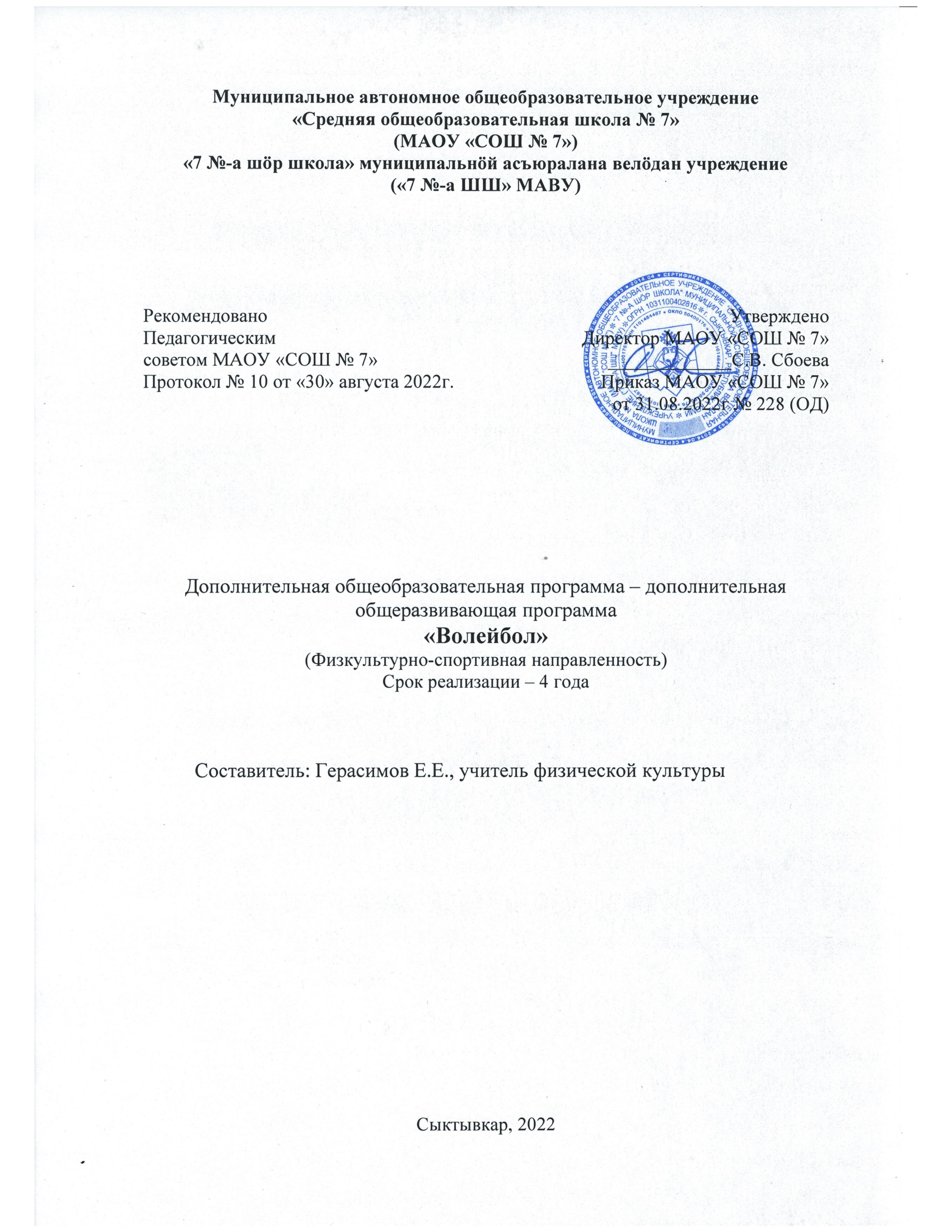 ПОЯСНИТЕЛЬНАЯ ЗАПИСКАДополнительная общеобразовательная-дополнительная общеразвивающая программа «Волейбол» не нацелена на углублённое и дополнительное освоение обучающимися основных общеобразовательных программ или отдельных их частей(предметов), а также получение образования в рамках предметных областей, предусмотренных федеральными	В соответствии с Федеральным Законом Российской Федерации от 29.12.2012 г. № 273 «Об образовании в Российской Федерации»; концепцией развития дополнительного образования детей, утверждённой Распоряжением Правительства Российской Федерации от 4 сентября 2014 г. №1726-р;СанПином 2.4.4.3172-14 «Санитарно-эпидемиологические требования к устройству, содержанию и организации режима работы образовательных организаций дополнительного образования детей», утверждённый постановлением Главного государственного санитарного врача Российской Федерации от 4 июля 2014 года №41;приказом Министерства просвещения России от 09 ноября 2018 г. №196 г. Москва «Об утверждении Порядка организации и осуществления образовательной деятельности по дополнительным общеобразовательным программам»; приказом Министерства образования и науки России от 09.01.2014 №2 «Об утверждении Порядка применения организациями , осуществляющими образовательную деятельность, электронного обучения, дистанционных образовательных технологий при реализации образовательных программ»; приказом Министерства образования и науки России от 22.09.2015 №1040 «Об утверждении общих требований к определению нормативных затрат на оказание государственных(муниципальных) услуг в сфере образования, науки и молодёжной политики, применяемых при расчёте объёма субсидий на финансовое обеспечение выполнения государственного(муниципального) задания на оказание государственных(муниципальных) услуг (выполнения работ) государственным муниципальным учреждениям;приказом Министерства образования и науки России от 11.05.2016 №536 «Об утверждении особенностей режима рабочего времени и времени отдыха педагогических и иных работников организаций, осуществляющих образовательную деятельность»;приказом Министерства просвещения Российской Федерации от 03 сентября 2019 года №467 «Об утверждении Целевой модели развития региональных систем дополнительного образования детей»;приказом Министерства труда и социальной защиты Российской Федерации от 05.05.2018  №298 «Об утверждении профессионального стандарта «Педагог дополнительного образования детей и взрослых»; приказом Министерства образования , наукии молодёжной политики Республики Коми «Об утверждении правил персонифицированного финансирования дополнительного образования детей в республике Коми» от 01.06.2018 года №214-п; приложением к письму Департамента государственной политики в сфере воспитания детей и молодёжи Министерства образования и науки РФ от 18.11.2015 №-09-3242 «О направлении информации»; приложением к письму Министерства образования, науки и молодёжной политики Республики Коми  от 27 января 2016 г. №-07-27/45 «Методические рекомендации по проектированию дополнительных общеобразовательных-дополнительных общеразвивающих программ в Республике Коми; методическими рекомендациями по реализации адаптированных  дополнительных общеобразовательных программ, способствующих социально-педагогической реабилитации, профессиональному самоопределению детей с ограниченными возможностями здоровья, включая детей-инвалидов, с учётом их особых образовательных потребностей от 29.03.2016 г. №ВК 64/09; Уставом Муниципального автономного общеобразовательного учреждения «Средняя общеобразовательная школа №7» г. Сыктывкара;лицензией на осуществление образовательной деятельности №881-О от 01 июня 2015г.;должностными инструкциями педагога дополнительного образования разработана дополнительная общеобразовательная - дополнительная общеразвивающая программа «Волейбол», имеющая социально-педагогическую направленность, поскольку деятельность школы связана в  с воспитательно-педагогической направленностью  и большим акцентом на воспитание у ребенка высоких морально-этических норм и идентификации себя как гражданина Российской Федерации и патриота Республики Коми.Актуальность предлагаемой образовательной программы обучения заключается в том, что занятия  по  ней,  позволят  учащимся  восполнить  недостаток  навыков  и овладеть  необходимыми  приёмами  игры  во  внеурочное  время,  так  как количество учебных часов отведённых на изучение раздела «волейбол» в школьной программе недостаточно для качественного овладения игровыми навыками и в особенности тактическими приёмами. Программа актуальна на сегодняшний  день,  так  как  её  реализация  восполняет  недостаток двигательной активности, имеющийся у детей, в связи с высокой учебной нагрузкой,  имеет  оздоровительный  эффект, а  также  благотворно воздействует на все системы детского организма.Также программа направлена на содействие социализации детей и подростков, состоящих на профилактических учётах.Педагогическая целесообразность программы формирование интереса к занятиям спортом, создание особой образовательной среды для личностного и профессионального самоопределения ребенка посредством регулярных занятий волейболом с учетом  его  способностей и склонностей.Адресат программы.Программа по «волейболу» разработана для учащихся от 10 до 18 лет на основе нормативных документов Министерства образования и науки Российской Федерации, в том числе новым Федеральным государственным образовательным стандартом общего образования. Принимаются мальчики и девочки без специальной подготовки. Программа разновозрастная, рассчитана на реализацию в группах, в которых занимаются учащиеся разных возрастов.Личностный портрет учащегося: настроен на обучение, стремление узнавать новое, любит овладевать и развивать новые двигательные локомоции, проявляет интерес к самым разнообразным вопросам жизни, выполняющий правила здорового и безопасного образа жизни, имеющий целеустремленность, готовый самостоятельно действовать и отвечать за свои поступки, умеющий аргументировать свою позицию, высказывать свое мнение, работать в коллективе, интереса к систематическим занятиям физической культурой и спортом..Объем программы и срок освоения программы.Сроки освоения  программы – 4 года. В программе преподаваемый материал делится на: теоретический и практический. Практический материал в данной образовательной программе занимает около 90% времени обучения учащихся.Формы организации образовательного процесса.Для качественного овладения учащимися навыками игры в волейбол программой предусмотрено:создание увлекательной, но не развлекательной атмосферы занятий;создание ситуации успеха, чувства удовлетворенности от процесса деятельности;умение играть в волейбол  имеет значимость не только для них самих, но и для общества;в каждом занятии предусматривается исполнительский  и творческий компонент;система постоянно усложняющихся заданий с разными вариантами сложности позволяет овладеть приемами игры в волейбол всеми учащимися. Среди методов такие как: показ, объяснение, просмотр презентаций, посещение и участие в соревнованиях. Режим программы.Цели и задачи. Цель – формирование интереса к занятиям спортом, создание особой образовательной среды для личностного и профессионального самоопределения ребенка посредством регулярных занятий волейболом с учетом  его  способностей и склонностей.  Задачи.Обучающие: - познакомить с основами анатомии, физиологии, гигиены,  профилактикой травматизма при занятиях спортом;- обучать технике и тактике игры в волейбол;- сформировать навыки самоконтроля;- познакомить с судейской деятельностью в волейболе.Развивающие:- укрепление здоровья, содействие правильному физическому развитию и разносторонней физической подготовленности;- развитие и совершенствование физических качеств: быстроты,  ловкости, гибкости, скоростно-силовых качеств;- повысить работоспособность и выносливость.Воспитательные:- воспитывать потребность в здоровом образе жизни;- воспитывать морально-волевые качества;   Непосредственным условием выполнения этих задач является многолетняя целенаправленная подготовка учащихся - привитие интереса к систематическим занятиям физической культурой и спортом. Результаты освоения рабочей программыи способы проверки.В результате изучения данного курса у учащихся будут сформирована следующая группа результатов.Предметные результаты:Ученик будет: Знать:правила поведения в спортивном зале, раздевалках, технику безопасности при занятиях спортивными играми;общие и индивидуальные основы личной гигиены, в том числе гигиенические требования при занятиях физической культурой и спортом;знать причины травматизма и правила их предупреждения;терминологию разучиваемых упражнений, об их функциональном смысле и направленности воздействия на организм;историю развития волейбола;профилактика заболеваний у спортсменов;иметь сформированные навыки самостоятельных занятий физическими упражнениями;простейшие правила игры. Уметь:Выполнять контрольные упражнения, (двигательные тесты) для оценки физической и технической подготовленности;Усвоят основное содержание правил соревнований по волейболу, жесты судьи и смогут применить на практике;Играть в волейбол с соблюдением основных правил;составлять и правильно выполнять комплексы физических упражнений на развитие координации, гибкости, силы.Метапредметные результаты:Регулятивные УУД:Учащийся научится:определять цель выполнения заданий на занятии;определять план выполнения заданий на занятиях;соотносить свои задачи и задачи всей команды;соотносить выполненное задание с образцом, предложенным педагогом;оценивать результаты своей работы на занятии. Познавательные УУД:Учащийся научится:предполагать результат занятия;анализировать,	сравнивать,	группировать	задачи,	поставленные	на занятии;находить ответы на интересующие вопросы;передавать содержание в сжатом или развернутом виде, планировать свою работу по изучению незнакомого материала;представлять информацию на занятиях;передавать содержание занятия. Коммуникативные УУД:Учащийся научится:взаимодействовать с ребятами в процессе занятий;участвовать в диалоге с педагогом и учащимися;оформлять свои мысли как письменно, так и устно;отвечать на вопросы по заданной теме;соблюдать простейшие нормы речевого этикета;уметь обосновывать свои действия.Личностные результаты:У учащегося будут сформированы:учебно-познавательный	интерес	к	занятиям	и	новым	видам деятельности;мотивация к занятиям спортом;познавательный интерес к здоровому образу жизни;установка на достижения результатов;основы безопасного поведения и культуры спорта;адекватная	самооценка,	объективное	отношение	к	себе	и	своим способностям.Требования к знаниям и умениям обучающихся 1-го года обучения.                   К концу первого года обучения учащийся должен знать:Правила техники безопасности на занятиях волейбола;Гигиенические требования к одежде и инвентарю;Упрощенные правила игры в волейбол;Краткую историю волейбола;                                Способы проверки Текущий контрольТекущий контроль успеваемости учащихся осуществляется педагогом дополнительного образования по каждой изученной теме (разделу).Содержание материала контроля определяется педагогом на основании содержания программного материала.Текущий контроль может проводиться в следующих формах: опрос, контрольное соревнование, сдача контрольных нормативов, зачет, нетрадиционные формы контроля (игры, викторины, кроссворды)Промежуточная аттестацияПромежуточная аттестация учащихся проводится с целью соотнесения прогнозируемых результатов дополнительной общеразвивающей программы и реальных результатов образовательного процесса, выявления уровня освоения дополнительной общеразвивающей программы в конце учебного года.Требования к знаниям и умениям обучающихся 1-го года обучения.Должен уметь:     выполнять контрольные тесты по:     общефизической и специальной физической подготовке    технико-тактической подготовкеТребования к знаниям и умениям обучающихся 2-го года обучения.                   К концу второго года обучения учащийся должен знать:Терминологию в волейболе;Правила безопасности при выполнении игровых действий;Жесты судьи, правила соревнований;                      Должен уметь:         Выполнять контрольные тесты по: общефизической и специальной физической подготовке Технико-тактической подготовкеТребования к знаниям и умениям обучающихся 3-го года обучения.                   К концу третьего года обучения учащийся должен знать:Краткие сведения о нервной системе;Правила безопасности при осуществлении соревновательной деятельности;Организацию игры в волейбол;Должен уметь:     выполнять контрольные тесты по:      общефизической и специальной физической подготовкетехнико-тактической подготовкеТребования к знаниям и умениям кружковцев 4-го года обучения.                   К концу четвертого года обучения учащийся должен знать:Возрастные особенности организма;Основы судейской терминологии и жестов;Общие санитарно-гигиенические требования к занятиям волейболом и соревнований;Теоретические основы тренировки;Должен уметь:     выполнять контрольные тесты по:       общефизической и специальной физической подготовкеТехнико-тактической подготовкеСодержание образовательной программы1 год обучения.Введение: История возникновения и развития волейбола. Современное состояние волейбола. Описание игры в мини-волейбол. Правила безопасности при занятиях волейболом. Гигиенические требования к инвентарю и спортивной форме. Предупреждение травм при занятиях волейболом. Общая физическая подготовка. Теория: Значение ОФП в подготовке волейболистов. Строение и функции организма человека.Практика: Общеразвивающие упражнения направленные на укрепления функциональных возможностей организма и развитие физических качеств. Упражнения на снарядах, тренажерах, с набивными мячами, спортивные и подвижные игры.Специальная физическая подготовка.Теория: Значение СФП в подготовке волейболистов.Практика: Подготовительные упражнения, направленные на развитие быстроты, выносливости, ловкости, силы, гибкости. Развитие силы и быстроты сокращения мышц, которые участвуют в выполнении технических приёмов, прыгучести, специальной ловкости, выносливости (скоростной, прыжковой, силовой, игровой) быстроты перехода от одних действий к другим. Подвижные и  другие спортивные игры.Техническая подготовка. Теория: Значение технической подготовки в волейболе. Классификация техники,  целесообразность отдельных технических приёмов в конкретной игровой обстановке.  Практика: Техника нападения.  Перемещения и стойки: стартовая стойка (исходное положение) – основная стойка. Ходьба, бег, перемещаясь лицом вперёд. Перемещения приставными шагами: лицом, правым и левым боком вперёд. Двойной шаг вперёд. Сочетание способов перемещений.           Передача мяча: сверху двумя руками; с собственного подбрасывания; с набрасывания партнёра; в различных направлениях на месте и после перемещения; передачи в парах; отбивание мяча кулаком через сетку в непосредственной близости от неё; отбивание с собственного подбрасывания; подброшенного партнёром – с места и после приземления.  Подача мяча: нижняя прямая; подача в стенку; через сетку с расстояния 6-; подача через сетку из-за лицевой линии; подача нижняя боковая. Нападающие удары. Прямой нападающий удар сильнейшей рукой (овладение режимом разбега, прыжок вверх толчком двух ног: с места, 1, 2, 3 шагов разбега, удар кистью по мячу). Техника защиты. Перемещения и стойки: стартовая стойка (исходное положение) – основная стойка. Ходьба, бег, перемещаясь лицом вперёд. Перемещения приставными шагами: лицом, правым и левым боком вперёд. Остановка шагом.Приём мяча сверху двумя руками: отскочившего от стены, после броска в сторону, после броска через сетку; от нижней подачи; снизу двумя руками: отбивание мяча, наброшенного партнёром – на месте и после перемещений.Защитные действия - блоки, страховки.Тактическая подготовка. Теория: Правила игры в волейбол. Значение тактической подготовки в волейболе.           Практика:     Тактика нападения. Индивидуальные действия: выбор места для выполнения нижней подачи; выбор места для второй передачи и в зоне 3.Групповые действия. Взаимодействия игроков передней линии: игрока 4 с игроком 3, игрока 2 с игроком 3 (при первой передачи). Взаимодействие игроков зон 6, 5 и 1 с игроком зоны 3.Тактика защиты. Выбор места при приёме нижней подачи. Расположение игроков при приёме подачи, когда вторую передачу выполняет игрок зоны 3.  Соревнования и контрольные испытания Теория: Правила  мини-волейбола. Организация и проведение соревнований. Разбор проведённых игр. Устранение ошибок. Практика: Соревнования по подвижным играм. Соревнования по мини-волейболу. Контрольные испытания по общей, специальной физической и технической подготовленности.Содержание образовательной программы2 год обучения.Введение: Терминология в волейболе. Правила безопасности при выполнении игровых действий. Использование естественных факторов природы в целях закаливания организма. Общая физическая подготовка.Теория: Методы и средства ОФП. Влияние физических упражнений на организм занимающихся. Влияние занятий физическими упражнениями на нервную систему и обмен веществ.Практика: Общеразвивающие упражнения направленные на развитие быстроты, силы, ловкости, выносливости, гибкости; совершенствование навыков естественных видов движений. Упражнения с набивным мячом, спортивные игры, подвижные игры.            Специальная физическая подготовка.Теория: Методы и средства СФП в тренировке волейболистов. Практика: Специальная физическая подготовка с учётом возрастных периодов. Упражнения, направленные на развитие силы с использованием утяжелённых мячей, прыгучести, быстроты реакции, специальной ловкости. Упражнения для привития навыков быстроты ответных действий; упражнения для развития качеств, необходимых при приёмах и передаче мяча; упражнения для развития качеств, необходимых при выполнении подач мяча; упражнения для развития качеств, необходимых при выполнении нападающих ударов.  Игры по характеру действий сходные с волейболом.Техническая подготовка.     Теория: Характеристика техники сильнейших волейболистов. Понятие об обучении и тренировке в волейболе.  Практика: Техника нападения. Перемещения и стойки: стартовая стойка (исходные положения) в сочетании с перемещениями; ходьба скрестным шагом вправо, влево, бег спиной вперёд; перемещения приставными шагами спиной вперёд; Двойной шаг назад, вправо, влево, остановка прыжком; прыжки; сочетание способов перемещений. Передача мяча сверху двумя руками; передача на точность, с перемещением в парах; встречная передача, передача в треугольнике. Отбивание мяча в прыжке кулаком через сетку, в непосредственной близости от неё. Подача мяча: нижняя (боковая) прямая на точность.Нападающие удары: по ходу сильнейшей рукой с разбега (1, 2, 3 шага) через сетку по мячу, наброшенному партнёром; нападающий удар из зоны 4 с передачи партнёра из зоны 3.   Техника защиты. Перемещения и стойки: стартовая стойка в сочетании с перемещениями. Ходьба, бег, перемещаясь скрестным шагом вправо, спиной вперёд. Перемещения приставными шагами, спиной вперёд. Скачок назад, вправо, влево. Приём мяча: сверху двумя руками, снизу двумя руками с подачи в зонах 6, 1, 5 и первая передача в зоны 3, 2. Блокирование: одиночное блокирование прямого нападающего удара по ходу в зонах 4, 2, стоя на подставке.Тактическая подготовка.Теория: Анализ тактических действий сильнейших волейбольных команд. Классификация упражнений, применяемых в учебно-тренировочном процессе по волейболу. Практика: Тактика нападения. Индивидуальные действия: выбор места для выполнения второй передачи в зонах 3, 2; для нападающего удара (прямого сильнейшей рукой в зонах 4 и 2). Чередование способов подач на точность, в ближнюю, дальнюю половины площадки. Выбор способа отбивания мяча через сетку: передачей сверху двумя руками, кулаком (стоя на площадке в прыжке); снизу (в положении лицом, боком, спиной к сетке). Подача на игрока, слабо владеющего навыками приёма мяча. Групповые действия. Взаимодействие игроков передней линии. При первой подаче: игрока зоны 4 с игроком зоны 2, игрока зоны 3 с игроком зоны 2, игрока зоны 3 с игроком зоны 4. При второй подаче: игрока зоны 3 с игроком зоны 2 и 4, игрока зоны 2 с игроком зоны 3. Игроков зон 6, 5 и 1 с игроком зоны 3 (в условиях чередования подач в зоны). Командные действия. Приём нижних подач и первая передача в зону 3, вторая передача в зоны 4 и 2, стоя лицом в сторону передачи. Приём нижних подач и первая передача в зону 2, вторая передача в зону 3.Тактика защиты. Индивидуальные действия: выбор места при приёме нижних подач; при страховке партнёра, принимающего мяч от подачи и обманной передачи. Выбор способа приёма мяча, посланного через сетку противником (сверху, снизу).  Групповые действия. Взаимодействия игроков при приёме от подачи передачи: игрока зоны 1 с игроками зон 6 и 2; игрока зоны 6 с игроками зон 1, 5, 3; игрока 5 с игроками зон 6 и 4.  Командные действия. Приём подач. Расположение игроков при приёме нижних подач, когда вторую передачу выполняет игрок зоны 2, игрок зоны 3 находится сзади.   Правила.   Теория: Роль соревнований в спортивной подготовке волейболистов. Виды соревнований. Понятие о методике судейства. Правила игры мини-волейбола, судейские жесты.   Практика: Посещение спортивных соревнований по волейболу. Судейство учебных игр.    Соревнования и контрольные испытания    Теория: Техника и тактика игры в мини-волейбол.    Практика: Контрольные испытания по общей, специальной физической и технической подготовленности.  Соревнования по мини-волейбол и волейболу Содержание образовательной программы 3 год обучения.  Общая физическая подготовка.Теория: Организация игры в волейбол. Правила безопасности при осуществлении соревновательной деятельности. Специфика средств общей физической подготовки. Влияние занятий физическими упражнениями на нервную систему и обмен веществ. Практика: Общеразвивающие упражнения, направленные на развитие всех качеств в процессе ходьбы, бега, прыжков, метаний, а также упражнения на различных снарядах, тренажёрах, занятия другими видами спорта. Гимнастические упражнения, акробатические упражнения, легкоатлетические упражнения и метания, спортивные и подвижные игры.Специальная физическая подготовка.  Теория: Теоретические основы СФП. Понятие об обучении и тренировке в волейболе. Специфические средства специальной физической подготовки.   Практика: Подготовительные упражнения, направленные на развитие силы и быстроты сокращения мышц, которые участвуют в выполнении технических приёмов. Упражнения для привития навыков быстроты ответных действий; упражнения для развития прыгучести; упражнения для развития качеств, необходимых при приёмах и передаче мяча; упражнения для развития качеств, необходимых при выполнении подач мяча; упражнения для развития качеств, необходимых при выполнении нападающих ударов.    Техническая подготовка.   Теория: Классификация упражнений, применяемых в учебно-тренировочном процессе по волейболу.     Практика: Техника нападения. Стойки и перемещения: стартовая стойка (исходные положения) в сочетании с перемещениями; ходьба скрестным шагом вправо, влево, бег спиной вперёд; перемещения приставными шагами спиной вперёд; Двойной шаг назад, вправо, влево, остановка прыжком; прыжки; сочетание способов перемещений. Передача мяча сверху двумя руками; передача на точность, с перемещением в парах; встречная передача, передача в треугольнике. Отбивание мяча в прыжке кулаком через сетку, в непосредственной близости от неё. Подача мяча: нижняя (боковая) прямая на точность. Нападающие удары: по ходу сильнейшей рукой с разбега (1, 2, 3 шага) через сетку по мячу, наброшенному партнёром; нападающий удар из зоны 4 с передачи партнёра из зоны 3. Техника защиты. Перемещения и стойки: стартовая стойка в сочетании с перемещениями. Ходьба, бег, перемещаясь скрестным шагом вправо, спиной вперёд. Перемещения приставными шагами, спиной вперёд. Скачок назад, вправо, влево.Приём мяча: сверху двумя руками, снизу двумя руками с подачи в зонах 6, 1, 5 и первая передача в зоны 3, 2.Блокирование: одиночное блокирование прямого нападающего удара по ходу в зонах 4, 2, стоя на подставке.Тактическая подготовка.Теория: Тактический план игры.  Практика:  Тактика нападения. Индивидуальные действия: выбор места для выполнения второй передачи в зонах 3, 2; для нападающего удара (прямого сильнейшей рукой в зонах 4 и 2). Чередование способов подач на точность, в ближнюю, дальнюю половины площадки. Выбор способа отбивания мяча через сетку: передачей сверху двумя руками, кулаком (стоя на площадке в прыжке); снизу (в положении лицом, боком, спиной к сетке). Подача на игрока, слабо владеющего навыками приёма мяча.  Групповые действия. Взаимодействие игроков передней линии. При первой подаче: игрока зоны 4 с игроком зоны 2, игрока зоны 3 с игроком зоны 2, игрока зоны 3 с игроком зоны 4. При второй подаче: игрока зоны 3 с игроком зоны 2 и 4, игрока зоны 2 с игроком зоны 3. Игроков зон 6, 5 и 1 с игроком зоны 3 (в условиях чередования подач в зоны). Командные действия. Приём нижних подач и первая передача в зону 3, вторая передача в зоны 4 и 2, стоя лицом в сторону передачи. Приём нижних подач и первая передача в зону 2, вторая передача в зону 3. Тактика защиты. Индивидуальные действия: выбор места при приёме нижних подач; при страховке партнёра, принимающего мяч от подачи и обманной передачи. Выбор способа приёма мяча, посланного через сетку противником (сверху, снизу). Групповые действия. Взаимодействия игроков при приёме от подачи передачи: игрока зоны 1 с игроками зон 6 и 2; игрока зоны 6 с игроками зон 1, 5, 3; игрока 5 с игроками зон 6 и 4.  Командные действия. Приём подач. Расположение игроков при приёме нижних подач, когда вторую передачу выполняет игрок зоны 2, игрок зоны 3 находится сзади.Психологическая подготовка.  (теория даётся совместно с другими темами)Теория: Способы регуляции психического состояния. Практика: Упражнения на релаксацию. Аутогенная тренировка. Правила. Теория: Правила игры волейбола, судейские жесты. Роль соревнований в спортивной подготовке волейболистов.  Практика: Судейство учебных игр и игр среди учащихся младших групп. Соревнования и контрольные испытания. Теория: Организация командной игры. Тактика игры в нападении и защите.  Практика: Посещение спортивных соревнований по волейболу. Участие в соревнованиях по волейболу. Контрольные испытания по общей, специальной физической и технической подготовленностиСодержание образовательной программы4 год обучения.  Введение: Физическая культура – средство укрепления здоровья. Основы судейской терминологии и жестов. Общие санитарно-гигиенические требования к занятиям волейболом и соревнований. Теоретические основы тренировки.Общая физическая подготовка.Теория: Краткие сведения о строении и развитии человеческого организма. Возрастные особенности развития.Практика: Общеразвивающие упражнения, направленные на развитие физических качеств в процессе ходьбы, бега, прыжков, метаний, а также упражнения на различных снарядах, тренажёрах, занятия другими видами спорта.Специальная физическая подготовка.Теория: Воздействие некоторых специальных упражнений на костно-мышечный аппарат. Специальная физическая подготовка в различные возрастные периоды.Практика: Упражнения сходные с основным видом действия не только по характеру нервно-мышечных усилий, но и по структуре движений. Акробатические упражнения. Подвижные и спортивные игры. Специальные эстафеты и контрольные упражнения (тесты).Техническая подготовка.Теория: Теоретические основы технического совершенствования. Технический план игры команды и задания отдельным игрокам.ПрактикаТехника нападения. Стойки и перемещения: стартовая стойка (исходные положения) в сочетании с перемещениями; ходьба скрестным шагом вправо, влево, бег спиной вперёд; перемещения приставными шагами спиной вперёд; Двойной шаг назад, вправо, влево, остановка прыжком; прыжки; сочетание способов перемещений. Передача мяча сверху двумя руками; передача на точность, с перемещением в парах; встречная передача, передача в треугольнике. Отбивание мяча в прыжке кулаком через сетку, в непосредственной близости от неё, двумя руками сверху, через голову назад. Подача мяча: нижняя (боковая) прямая на точность. Нападающие удары: прямые, по диагонали, из-за линии нападения, по ходу сильнейшей рукой с разбега (1, 2, 3 шага) через сетку по мячу, наброшенному партнёром; нападающий удар из зоны 4 с передачи партнёра из зоны 3.  Техника защиты. Перемещения и стойки: стартовая стойка в сочетании с перемещениями. Ходьба, бег, перемещаясь скрестным шагом вправо, спиной вперёд. Перемещения приставными шагами, спиной вперёд. Скачок назад, вправо, влево.Приём мяча: техники приёмов мяча, летящего с высокой скоростью, с перекатом на спину, в падении, ногой; сверху двумя руками, снизу двумя руками с подачи в зонах 6, 1, 5 и первая передача в зоны 3, 2.Блокирование: одиночное блокирование прямого нападающего удара по ходу в зонах 4, 2, стоя на подставке, страховки.Тактическая подготовка.Теория: Характеристика игры команд соперников. Тактический анализ.Практика: Тактика нападения. Индивидуальные действия: выбор места для выполнения второй передачи в зонах 3, 2; для нападающего удара (прямого сильнейшей рукой в зонах 4 и 2). Чередование способов подач на точность, в ближнюю, дальнюю половины площадки. Выбор способа отбивания мяча через сетку: передачей сверху двумя руками, кулаком (стоя на площадке в прыжке); снизу (в положении лицом, боком, спиной к сетке). Подача на игрока, слабо владеющего навыками приёма мяча.  Групповые действия. Взаимодействие игроков передней линии. При первой подаче: игрока зоны 4 с игроком зоны 2, игрока зоны 3 с игроком зоны 2, игрока зоны 3 с игроком зоны 4. При второй подаче: игрока зоны 3 с игроком зоны 2 и 4, игрока зоны 2 с игроком зоны 3. Игроков зон 6, 5 и 1 с игроком зоны 3 (в условиях чередования подач в зоны). Командные действия. Приём нижних подач и первая передача в зону 3, вторая передача в зоны 4 и 2, стоя лицом в сторону передачи. Приём нижних подач и первая передача в зону 2, вторая передача в зону 3. Тактика защиты. Индивидуальные действия: выбор места при приёме нижних подач; при страховке партнёра, принимающего мяч от подачи и обманной передачи. Выбор способа приёма мяча, посланного через сетку противником (сверху, снизу). Групповые действия. Взаимодействия игроков при приёме от подачи передачи: игрока зоны 1 с игроками зон 6 и 2; игрока зоны 6 с игроками зон 1, 5, 3; игрока 5 с игроками зон 6 и 4.  Командные действия. Приём подач. Расположение игроков при приёме нижних подач, когда вторую передачу выполняет игрок зоны 2, игрок зоны 3 находится сзади.Система игры. Расположение игроков при приёме мяча от противника «углом вперёд» с применением групповых действий.Психологическая подготовка. (часть темы методика тренировки)Теория: Способы регуляции психического состояния. Практика: Аутогенная тренировка.            Правила. Теория: Правила игры волейбола, судейские жесты. Виды соревнований. Понятие о методике судейства. Практика: Судейство учебных игр и проведение игр среди младших групп. Соревнования и контрольные тесты.  Теория: Организация командной игры. Тактика игры в нападении и защите Практика: Контрольные испытания по общей, специальной физической и технической подготовленности Участие в соревнованиях по волейболу.Тематический план1 год обученияТематический план2 год обученияТематический план                                                             3 год обученияТематический план4 год обученияМатериально-техническое оснащениеДля характеристики количественных показателей используются следующие обозначения:	Д – демонстрационный экземпляр;	К – полный комплект (на каждого обучающегося);	Г – комплект (для работы в группах).Список литературыДля педагога:Амалин М. Е. Тактика волейбола. Москва. «Физкультура и спорт» 2005Волейбол. Правила соревнований. Москва. «Физкультура и спорт» 2003Голомазов В. А., Ковалёв В. Д., Мельников А. Г.. Волейбол в школе.Москва. «Физкультура и спорт» 1976Журнал «Физкультура в школе» №7,8,9. 2003Журнал «Физкультура в школе» №3. 2006Журнал «Физкультура в школе» №5,8,11.2007.Ивойлов А. В. Волейбол (техника, обучение, тренировка). Минск.«Беларусь» 1991Лях В. И., Зданевич А.А. Комплексная программа физического воспитания.Москва. «Просвещение» 2007Перльман М. Специальная физическая подготовка волейболистов. Москва,«Физкультура и спорт»1969.Эйнгорн А. Н.. 500 упражнений для волейболистов. Москва. «Физкультураи спорт» 2007Для детей:Волейбол. Правила соревнований. Москва. «Физкультура и спорт» 2003Железняк Ю. Д. К мастерству в волейболе. Москва. «Физкультура и спорт»1978Клещёв Ю. Н., Фурманов А. Г. Юный волейболист. Москва. «Физкультураи спорт» 1989Эйнгорн А. Н.. 500 упражнений для волейболистов. Москва. «Физкультураи спорт» 2007Год обученияЧасов в неделюКол-во недель в годуВсего часов1, 24261043, 4626156Год обученияПродолжительностьПериодичность в неделюКол-во часов в неделю 1, 22243, 4226№ п/пТестМальчикиДевочки1Бег 30 м, с6,1 - 5,56,3 – 5,72Челночный бег 3х10 м, с9,3 – 8,89,7 – 9,33Прыжки в длину с места, см160 - 180150 - 17546-минутный бег, м1000-1100850-10005Наклон вперёд из положения сидя, см6 - 88 - 106Подтягивание на высокой перекладине из виса (мальчики), кол-во раз; на низкой перекладине из виса лёжа (девочки).4 - 510 - 147Прыжки со скакалкой (раз за 1 мин).100-110110-1208Прыжки в высоту с разбега, см90-10080-90№ п/пТестМальчикиДевочки1Нижняя прямая подача с расстояния 6 м от сетки (кол-во удачных попыток из 10)7-96-82Жонглирование мячом над собой верхней передачей (кол-во раз)8-105-73Жонглирование мячом над собой нижней передачей (кол-во раз)5-74-64Прямой нападающий удар после подбрасывания мяча партнёром через сетку высотой 180 см (кол-во удачных попыток из 10).7-96-85Позиционное нападение без изменения позиций игроков (6:0)По результатам выполненияПо результатам выполнения№ п/пТестМальчикиДевочки1Бег 30 м, с5,8 - 5,46,2 – 5,52Челночный бег 3х10 м, с9,0 – 8,69,6 – 9,13Прыжки в длину с места, см165 - 180155 - 17546-минутный бег, м1100-1200900 -10505Наклон вперёд из положения, сидя (см.)6 - 89 - 116Подтягивание на высокой перекладине из виса (мальчики) на низкой перекладине из виса лёжа (девочки).4 - 611 - 157Прыжки со скакалкой (раз за 1 мин).110-120120-1308Прыжки в высоту с разбега, см95-10585-95№ п/пТестМальчикиДевочки1Нижняя прямая подача с расстояния 9 м от сетки (кол-во удачных попыток из 10)7-96-82Верхняя прямая подача с расстояния 6 м от сетки (кол-во удачных попыток из 10)7-96-83Жонглирование мячом на собой верхней передачей (кол-во раз)10-127-104Жонглирование мячом на собой нижней передачей (кол-во раз)7-106-85Передача назад после подбрасывания мяча партнёром (кол-во удачных попыток из 10)7-96-86Прямой нападающий удар через сетку высотой 180 см (кол-во удачных попыток из 10)7-96-87Нападающий удар по диагонали через сетку высотой 180 см (кол-во удачных попыток из 10)6-84-68Позиционное нападение с изменением позиций игроковПо результатам выполненияПо результатам выполнения№ п/пТестМальчикиДевочки1Бег 30 м, с5,6 - 5,26,0 – 5,32Челночный бег 3х10 м, с8,8 – 8,49,4 – 8,93Прыжки в длину с места, см170 - 185160 - 18046-минутный бег, м1200-13001000 -11505Наклон вперёд из положения сидя, см7 - 910 - 126Подтягивание на высокой перекладине из виса (мальчики); на низкой перекладине из виса лёжа (девочки).6-812 - 177Прыжки со скакалкой (раз за 1 мин).120-130130-1408Прыжки в высоту с разбега, см105-11595-105№ п/пТестМальчикиДевочки1Верхняя прямая подача с расстояния 9 м от сетки (кол-во удачных попыток из 10)7-96-82Верхние передачи в парах (кол-во раз)25-3015-203Нижние передачи в парах (кол-во раз)15-2010-154Нападающий удар по диагонали через сетку высотой 220 см (кол-во удачных попыток из 10)7-96-85Нападающий удар из-за линии нападения через сетку высотой 220 см (м) и через сетку высотой180 см (д), (кол-во удачных попыток из 10)6-85-76Командные действия в нападении («крест», «волна»)По результатам выполненияПо результатам выполнения7Групповые действия при приёме нападающих ударовПо результатам выполненияПо результатам выполнения№ п/пТестМальчикиДевочки1Бег 30 м, с5,4 - 5,05,8 – 5,12Челночный бег 3х10 м, с8,6 – 8,29,2 – 8,73Прыжки в длину с места, см175 - 190165 - 18546-минутный бег, м1300-14001100 -12005Наклон вперёд из положения сидя, см8 - 1011 - 146Подтягивание на высокой перекладине из виса (мальчики), кол-во раз; на низкой перекладине из виса лёжа (девочки).8-1014 - 187Прыжки со скакалкой (раз за 1 мин).130-140130-1408Прыжки в высоту с разбега, см110-125100-110№ п/пТестМальчикиДевочки1Верхняя прямая подача с расстояния 9 м от сетки (кол-во удачных попыток из 10)8-107-92Нападающий удар по диагонали (кол-во удачных попыток из 10)8-107-93Нападающий удар из-за линии нападения (кол-во удачных попыток из 10)7-96-85Командные действия в нападении («крест», «волна», «эшелон»)По результатам выполненияПо результатам выполнения6Индивидуальные, групповые и командные действия в защите (одиночный блок, групповой блок, страховки).По результатам выполненияПо результатам выполнения№ п\пНаименование разделов, и темВсего часовВ том числе В том числе № п\пНаименование разделов, и темВсего часовтеорияпрактикаВведение (теория)111.1. 1.1. 2.1. 3.Общефизическая подготовкаОбщеразвивающие упражненияУпражнения с набивными мячамиСпортивные и подвижные игры30103172112893162.2. 1.2. 2.2. 32. 4.Специальная физическая подготовкаУпражнения, направленные на развитие силы,Упражнения, направленные на развитие координационных способностейУпражнения, направленные на развитие прыгучестиУпражнения, направленные на развитие выносливости (скоростной, прыжковой, игровой)2028462028463.3. 1.3. 2.3. 3.3. 4.3. 5.Техническая подготовкаПриёмы и передачи мячаПодачи мячаСтойкиНападающие ударыБлоки36188352511111311772414.4. 1.4. 2.Тактическая подготовкаТактика нападенияТактика защиты8444224225.Правила игры446.Соревнование и контрольные испытания514Итого:10417       87№ п\пНаименование разделов, и темВсего часовВ том числе В том числе № п\пНаименование разделов, и темВсего часовтеорияпрактикаВведение (теория)111.1. 1.1. 2.1. 3.Общефизическая подготовкаОбщеразвивающие упражненияУпражнения с набивными мячамиСпортивные и подвижные игры2695122112485112.2. 1.2. 2.2. 32. 4.Специальная физическая подготовкаУпражнения, направленные на развитие силы,Упражнения, направленные на развитие координационных способностейУпражнения, направленные на развитие прыгучестиУпражнения, направленные на развитие выносливости (скоростной, прыжковой, игровой)2648862648863.3. 1.3. 2.3. 3.3. 4.3. 5.Техническая подготовкаПриёмы и передачи мячаПодачи мячаСтойкиНападающие ударыБлоки34117484511111291063734.4. 1.4. 2.Тактическая подготовкаТактика нападенияТактика защиты8444224225.Правила игры4226.Соревнование и контрольные испытания514Итого:1041589№ п\пНаименование разделов, и темВсего часовИз нихИз них№ п\пНаименование разделов, и темВсего часовтеорияпрактика1.1.1.1. 2.1. 3.Общефизическая подготовкаОбщеразвивающие упражнения(ОРУ)Упражнения на снарядах и тренажёрахСпортивные и подвижные игры196493111165382.2. 1.2. 2.2. 32. 4.2. 5.Специальная физическая подготовкаУпражнения, направленные на развитие силыУпражнения, направленные на развитие быстроты сокращения мышцУпражнения, направленные на развитие прыгучестиУпражнения, направленные на развитие специальной ловкостиУпражнения, направленные на развитие выносливости (скоростной, прыжковой, игровой)355777935577793.3. 1.3. 2.3. 3.3. 4.3. 5.Техническая подготовкаПриёмы и передачи мячаПодачи мячаСтойкиНападающие ударыБлоки5717102151351111152169114124.4. 1.4. 2.4. 3.Тактическая подготовкаТактика индивидуальных, групповых и командных действий в нападении и защитеТактика нападающих ударовТактика приёма нападающих ударов321610653112713955.5.1.5.2.Психологическая подготовка.Способы регуляции психического состояния.Упражнения на релаксацию.2112110006.Правила игры1107.Соревнования и контрольные испытания1019Итого:15617139№ п\пНаименование разделов, темВсего часовИз нихИз них№ п\пНаименование разделов, темВсего часовтеорияпрактика1.1. 1.1. 2.1. 3.Общефизическая подготовкаОбщеразвивающие упражненияУпражнения на снарядах и тренажёрахСпортивные и подвижные игры196493111165382.2. 1.2. 2.Специальная физическая подготовкаУпражнения сходные с основным видом действия по характеру нервно-мышечных усилий и по структуре движенийСпециальные эстафеты и контрольные упражнения385888938588893.3. 1.3. 2.3. 3.3. 4.3. 5.3. 6.Техническая подготовкаПриёмы и передачи мячаПодачи мячаНападающие ударыБлокиПередвиженияЗащитные действия41148676511111361375654.4. 1.4. 2.4. 3.Тактическая подготовкаТактика групповых и командных действий в нападении и защитеТактика нападающих ударовТактика приёма нападающих ударов451814135221401612125.5.1.5.2.Психологическая подготовка.Способы регуляции психического состояния.Аутогенная тренировка.2112110006.Правила игры.1107.Соревнования и контрольные испытания.1019Итого:15617139№ п/пНаименование объектов и средств материально-техническогообеспечениякол-во1Стандарт основного общего образования по физической культуреД2Методические издания по физической культуре для учителейД3Видеофильмы по основным разделам учебного материалаД4Аудиоцентр с системой озвучивания спортивных залов и площадокД5Стенка гимнастическаяГ6Скамейка гимнастическаяГ7Мячи набивные - 1 - 2 кг.Г8Мячи: баскетбольные, волейбольныеК9Скакалка детскаяК10Табло перекидноеД11Стойки волейбольные универсальныеД12Жилетки игровыеГ13Сетка волейбольнаяД14АптечкаД15Сетка для переноса и хранения мячейД16Конус сигнальныйГ17Насос ручнойД18СекундомерД19Площадка игровая волейбольнаяД